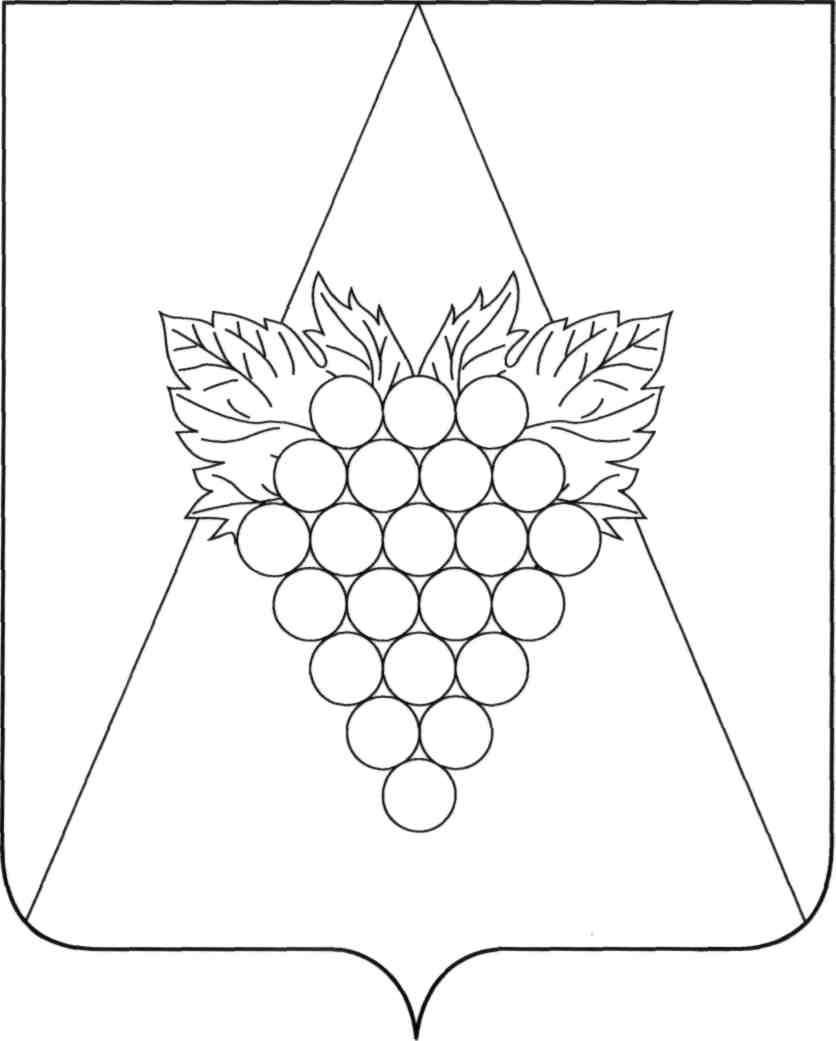 АДМИНИСТРАЦИЯ АХТАНИЗОВСКОГО СЕЛЬСКОГО ПОСЕЛЕНИЯТЕМРЮКСКОГО РАЙОНАПОСТАНОВЛЕНИЕот 29.08.2017                                                                                             № 193ст-ца АхтанизовскаяОб утверждении программы комплексного развитиясоциальной инфраструктуры Ахтанизовского сельского поселения
Темрюкского района Краснодарского края на период с 2017 по 2033 годыРуководствуясь Федеральным законом от 06 октября 2003 года № 131- ФЗ «Об общих принципах организации местного самоуправления в Российской Федерации», постановление Правительства Российской Федерации от 01 октября 2015 года № 1050 «Об утверждении требований к программам комплексного развития социальной инфраструктуры поселений, городских округов», п о с т а н о в л я ю:1. Утвердить программу комплексного развития социальной инфраструктуры Таманского сельского поселения Темрюкского района Краснодарского края (приложение).2. Контроль за выполнением настоящего постановления возложить на заместителя главы Ахтанизовского сельского поселения Темрюкского района (А.А. Сергиенко).3. Общему отделу  опубликовать настоящее постановление на официальном сайте муниципального образования Темрюкский район и на официальном сайте Ахтанизовского сельского поселения Темрюкского района в информационно-телекоммуникационной сети «Интернет».4. Постановление вступает в силу со дня его подписания.Исполняющий обязанностиглавы Ахтанизовского сельского поселения Темрюкского района			                                                  А.А. Сергиенко